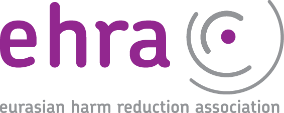 Request for quotes / offersName of service: Decryption (transcription) of audio / video files into text in Russian and / or EnglishDate: 2020-05-20The purpose of this request for proposals is to select a supplier (s) who will provide services for transcribing audio files into text format.1. The Eurasian Harm Reduction Association (EHRA) invites you to submit a price offer (in EUR) for the following services:- transcribing audio interviews into a text format in Russian- transcribing audio interviews into a text format in English2. The period / frequency of the provision of services: at the request of EHRA from June 1, 2020 to December 31, 2022.3. Your proposal must be submitted to julia@harmreductioneurasia.org by June 1, 2020.4. Your proposal must be drawn up in the form of EHRA (see Appendix 1 to the Request)5. Selection procedure:- by June 5, 2020, EHRA will evaluate the proposals received and select the 5 most competent applicants.- By September 30, 2020, each of the applicants will receive a task. EHRA will pay for the job after  assignment is completed.- based on the results of the assignment, contracts will be signed with the selected applicants for a period until December 31, 2022.6. This Request shall not be considered as a contract or any obligation. This RFP does not in any way oblige EHRA to award a contract, nor does it oblige EHRA to pay any costs or expenses incurred in preparing or submitting proposals.Appendix No. 1 to the Request for proposals for transcription servicesPlease fill in the formName, SurnamePlace of residence (country, city)Native languageIs your experience in decoding materials a year or more?Indicate all types of decryption (transcription) in which you have experience (from the list):• Interview• Video subtitles• Interpretations• Conferences / Round Tables• Focus groups• Trainings / seminars• WebinarsAre you familiar with decoding materials using the terminology of harm reduction from drug use (including abbreviations, acronyms, etc.)?Are you familiar with the decoding of materials from the healthcare sector, the social sphere (including abbreviations, acronyms, etc.)?Do you know the technique of touch typing in Russian?Do you know the English touch typing technique?Indicate the cost of decryption 1 minute audio recording_______EurBriefly describe your previous experience in similar work.Provide a reference (if possible)